Dear Business Owner:									February 10, 2016On Thursday, February 18, Voces de la Frontera is holding a statewide “Day Without Latinos and Immigrants” to call on Governor Walker to block anti-Latino, anti-immigrant legislation modeled on Arizona’s SB 1070 law. One of the bills, AB 450, would lead to increased racial discrimination against Latinos and immigrants. The bill would have public employees including school officials investigate immigration status and detain undocumented people for deportation if they had been charged with a crime. A crime can include not paying a traffic citation and driving without a license. Police have even arrested people in the past based on confusion about immigration status. Another bill, SB 533, would block local control by prohibiting counties from providing local identification cards to people unable to access a state ID.In 2006 and 2007, businesses that relied on Latinos and immigrants as workers and customers allowed their employees to join historic civil rights marches for Latino and immigrant civil rights. In Wisconsin more than 100 businesses actually shut down their operations during the mobilization in a show of solidarity. As happened in 2006 and 2007, we are asking all Wisconsin business to join us in supporting a mobilization to the Capitol in Madison at 10am on February 18th. For this event to be successful, we are asking for your support in the following ways: Please join us and grant permission for your employees and their families to join us at the Capitol in Madison from 10am-1pm on February 18, 2016. Give a tax-deductible donation to offset the expenses of this event.  Costs include but are not limited to: permits, media advertisement, mailings, printing of flyers and transportation for participants coming from other cities.Please post a flyer for this event on a business window or door and distribute flyers to customers, friends and family.Please sign the included sign-on letter for small businesses to show your opposition as a business to these billsFebruary 18th Logistics:8:00am -  Buses leave from our office at 1027 South 5th Street in Milwaukee10:00am - Mobilization at the Capitol in Madison 1:00pm - Mobilization at the Capitol ends Please feel free to contact me at 414-736-2835 or via email at christine@vdlf.org regarding your contribution.A profound gracias for your interest and participation!Sincerely,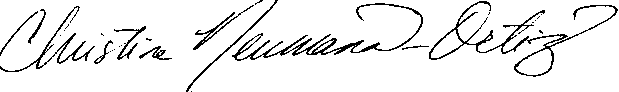 Christine Neumann-Ortiz, Executive DirectorVoces de la Frontera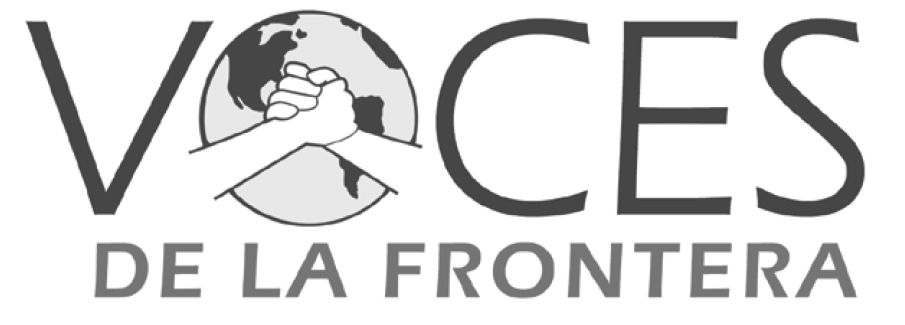 1027 S. 5th StreetMilwaukee, WI 53204Ph: 414-643-1620Fx: 414-643-1621info@vdlf.org